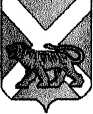 АДМИНИСТРАЦИЯСЕРГЕЕВСКОГО СЕЛЬСКОГО ПОСЕЛЕНИЯПОГРАНИЧНОГО МУНИЦИПАЛЬНОГО РАЙОНАПРИМОРСКОГО КРАЯПОСТАНОВЛЕНИЕ13.06.2017                                          с. Сергеевка                                                         №  26Об организации обкосовна территории Сергеевского сельского поселенияРуководствуясь ст. 14 Федерального закона от 06.10.2003 № 131 –ФЗ «Об общих принципах организации местного самоуправления в Российской Федерации», Уставом Сергеевского сельского поселения Пограничного муниципального района Приморского края, Правилами по благоустройству территории Сергеевского сельского поселения Пограничного муниципального района, утвержденными решением муниципального комитета Сергеевского сельского поселения от 20.03.2012 № 82 (в редакции решений от 25.06.2012 № 99, от 25.01.2013 № 132, от 30.04.2014 № 243), в целях улучшения санитарного состояния, благоустройства и содержания территории Сергеевского сельского поселения Пограничного муниципального района администрация Сергеевского сельского поселения ПОСТАНОВЛЯЕТ:     1. Жителям сел Сергеевского сельского поселения:     1.1. Содержать  в  чистоте и  порядке придворовые территории  и  своевременно  проводить обкос  травы  на  прилегающих ко дворам земельных участках (включая придорожные кюветы).     1.2. Содержать в чистоте и порядке места захоронения умерших  родственников, своевременно производить обкос данных участков.     2. Руководителям предприятий, организаций, учреждений  независимо  от  форм собственности:     2.1. Содержать   в    чистоте   и    порядке   подведомственные   территории    и своевременно проводить  обкос травы:  в  длину – в  пределах  границ  их  участка, в ширину – до придорожного кювета.    3. Шульга Н.В.  старшему специалисту – управляющему делами администрации довести  данное  постановление  до  руководителей  предприятий,  организаций,   учреждений  независимо от форм собственности.    4.  Обнародовать   настоящее   постановление   на   информационных   стендах   в   помещениях администрации Сергеевского сельского поселения, библиотеки села Сергеев ка и сельского клуба села Украинка и разместить на официальном сайте администрации поселения: (www.sp-sergeevskoe.ru).    5. Настоящее    постановление   вступает    в    силу   со   дня   его   официального обнародования.    6. Контроль за исполнением настоящего постановления оставляю за собой.Глава  поселения – глава администрацииСергеевского сельского поселения                                                          Н.В. Кузнецова